OŚWIADCZENIE WNIOSKODAWCY DOTYCZĄCE PRIORYTETU nr 7/składa Pracodawca, który ubiega się o środki na kształcenie ustawiczne osobno dla każdego uczestnika w ramach priorytetu nr 7/Oświadczam/y w imieniu swoim lub podmiotu, który reprezentuję/my, że pracodawca/pracownik: …………………………..………(Inicjały – pierwsza litera imienia oraz pierwsza litera nazwiska pracodawcy/pracownika)wskazany do objęcia wsparciem w ramach Priorytetu nr 7 spełnia warunki dostępu do priorytetu, tj.:  pracuje bezpośrednio z pracownikami cudzoziemskimi oraz wnioskowane kształcenie ustawiczne ułatwi lub umożliwi mu pracę z zatrudnionymi lub planowanymi do zatrudnienia cudzoziemcami w ciągu 90 dni od dnia ukończenia kształcenia ustawicznego*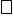 lub   na dzień złożenia wniosku jest zatrudnionym w oparciu o Kodeks Pracy cudzoziemcem, uprawnionym do wykonywania pracy na terenie RP w okresie kształcenia ustawicznego.*Oświadczam, że planowane zatrudnienie pracownika cudzoziemskiego nastąpi w oparciu o Kodeks Pracy w ciągu 90 dni od dnia ukończenia kształcenia ustawicznego, co potwierdzę niezwłocznie przedłożeniem kopii zawartej umowy.…………………………………..										      /data/							……………………………………………..                                                                                                                        /podpis i pieczęć pracodawcy lub osoby uprawnionej do reprezentowania pracodawcy/*  właściwe zaznaczyć